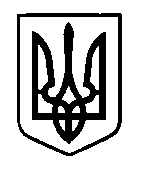 УКРАЇНАПрилуцька міська радаЧернігівська областьУправління освіти Про виконання навчальних планів і програморганізацію повторення навчального матеріалу у спеціалізованій школі І-ІІІ ступенів №6 з поглибленим вивченням інформаційних технологій  та ЗОШ І-ІІІ ступенів №12      	Відповідно до плану роботи управління освіти у квітні-травні поточного року було вивчено стан виконання навчальних програм та організацію повторення навчального матеріалу у спеціалізованій школі І-ІІІ ступенів №6 з поглибленим  вивченням інформаційних технологій  та ЗОШ І-ІІІ ступенів №12.Поточний навчальний рік є стабільним   у плані організації виконання навчальних програм,  адже у І семестрі, відповідно до наказу управління освіти від 27 грудня  2017 року №439 було призупинено  навчально-виховний процес лише на 1 день, 29 січня, у зв’язку з епідемією грипу та ГРВІ. Відповідно до наказу управління освіти від 19 квітня 2017 року №160 було призупинено навчально-виховний процес з 20 по 24 квітня, що привело до втрати 3-х робочих днів. Особливостями навчально-виховного процесу у 11 класах було проведення традиційних навчально-польових зборів з 19 по 21 квітня, ці навчальні години були відпрацьовані заздалегідь, та 22, 23 травня – дні підготовки та участі у ДПА/ЗНО  з української мови, що  було враховано при складанні календарних планів на ІІ семестр. Навчальні програми  у 1-10 класах було виконано за рахунок ущільнення.      В ході перевірки встановлено, що навчальний матеріал з усіх предметів інваріантної складової робочих навчальних планів у названих загальноосвітніх навчальних закладах вивчався послідовно, з урахуванням рекомендацій МОНУ, Інструктивно – методичних рекомендацій щодо вивчення навчальних дисциплін у 2016-2017 навчальному році. Зміни внесені до календарних планів учителів-предметників були логічними. Весь програмовий матеріал з навчальних предметів відображено  на  сторінках класних журналів. Аналіз засвідчив, що вчителі   дотримувались рекомендацій щодо  проведення тематичного оцінювання навчальних досягнень  учнів, виставлення оцінок за ведення робочих зошитів, проведення  контрольних робіт,   лабораторних і практичних робіт з фізики, хімії, географії, біології, обов`язкових видів письмових робіт з мови та літератур. Вчителі іноземної мови провели семестрові види контролю  з аудіювання, читання, письма та говоріння. Адміністрації закладів контролюють стан виконання навчальних програм протягом навчального року, є накази про підсумки виконання навчальних планів та програм за І семестр поточного навчального року. Крім того у спеціалізованій школі №6  видано 13 наказів, що стосуються перевірки стану викладання хімії, англійської мови, зарубіжної літератури та російської мови, а також  ведення класних журналів, щоденників, зошитів з математики та української мови, про підсумки моніторингу навчальних досягнень учнів з української мови  та математики (2-4 клас)  української мови (5-11 клас), алгебри (8,9,11 класи) . Але, аналізуючи якість написання наказів необхідно звернути увагу на: аналіз стану виконання навчальних програм з тих предметів стан викладання яких вивчається та виконання всіх видів контролю  передбачених програмою з даного предмету; при узагальненні результатів моніторингу навчальних досягнень з певних дисциплін необхідно проводити порівняння з результатами  попередніх моніторингів і на цій підставі робити висновки  про якість викладання предмету.  Аналогічна робота систематично проводиться у ЗОШ І-ІІІ ступенів №12. У школі видано 6 наказів, які стосуються підсумків стану викладання  хімії, образотворчого мистецтва, предмету «Захист Вітчизни», а також стану ведення зошитів з української та англійської мов, математики, підсумків моніторингу навчальних досягнень учнів початкової школи з української мови та математики. Що стосується якості написання даних наказів то зауваження аналогічні до викладених вище.Контролюється у закладах і стан ведення класних журналів, посеместрово  видаються накази за підсумками контролю, такі накази є у обох закладах, що підлягали перевірці. Вибіркова перевірка контрольних  зошитів учнів   у  школах №6,12 показала, що зошити, в основному,  ведуться відповідно до рекомендацій МОНУ, та інструктивно-методичних  листів  від 28.04.2006 року №1/9-301 «Вимоги до виконання письмових робіт учнів і перевірки зошитів з української мови та літератури і  зарубіжної літератури в 5-11 класах» та від 27.12.2000 року  № 1/9–529 «Орієнтовні  вимоги  до виконання письмових робіт і перевірки зошитів з природничо-математичних дисциплін у 5–11 класах».Однак у ході перевірки виявлено ряд недоліків, в частині розбіжності оцінок у контрольних зошитах та класних журналах з хімії та геометрії (по 1 випадку). У класних журналах СШ №6 мають місце виправлення оцінок, некоректний  запис дати проведення уроків.   У ЗОШ І-ІІІ ступенів №12 таких недоліків виявлено не було.В усіх закладах, що підлягали перевірці організовано повторення навчального матеріалу. Відмітки про це робляться на сторінках класних журналів  у розділі «Домашнє завдання». Керівники навчальних  закладів контролюють повторення навчального матеріалу під час відвідування навчальних занять.		 	У спеціалізованій школі І-ІІІ ступенів №6 з поглибленим вивченням інформаційних технологій  та ЗОШ І-ІІІ ступенів №12 навчальні програми та плани  виконуються з урахуванням  ущільнення навчального матеріалу. Організація повторення навчального матеріалу дала  можливість учням систематизувати вивчене та підготуватися до підсумкових контрольних робіт та державної підсумкової атестації.	Виходячи з вище викладеного,НАКАЗУЮ:Вважати роботу адміністрацій спеціалізованій школі І-ІІІ ступенів №6 з поглибленим вивченням інформаційних технологій  та ЗОШ І-ІІІ ступенів №12  по контролю за станом виконання навчальних планів та програм, організації повторення навчального матеріалу достатньою.Директорам спеціалізованій школі І-ІІІ ступенів №6 з поглибленим вивченням інформаційних технологій  та ЗОШ І-ІІІ ступенів №12 (Колесник О.В., Пилипенко Т.В.):Продовжити контроль за веденням учнівських зошитів всіх видів відповідно до  листів Міністерства освіти і науки України №1/9-301 від 28.04.2006 р. «Вимоги до виконання письмових робіт учнів: перевірки зошитів з української мови і літератури та зарубіжної літератури у 5-11 класах» №1/9-529 від 27.12.2000 р. «Орієнтовні вимоги до виконання письмових робіт і перевірки зошитів з природничо-математичних дисциплін у 5-11 класах».Постійно. При вивчені стану викладання навчальних предметів аналізувати  стан виконання навчальних програм та проведення  всіх видів контролю  передбачених програмою з даного предмету; при узагальненні результатів моніторингу навчальних досягнень з певних дисциплін проводити порівняння з результатами  попередніх моніторингів. ПостійноКонтроль за виконанням наказу покласти на головного спеціаліста управління освіти Колошко О.П.Начальник  управління освіти				                     	С.М. ВОВК06 червня  2017 р.НАКАЗм. Прилуки№233